广联达2016校园招聘“互联网+你，共筑智慧城市”宣讲+笔试时间：10月14日下午14:00地点：东南大学九龙湖校区教三502综述：提供有竞争力的薪酬（研发类13w-20w，不设上限，能者特殊申请）宣讲会现场接受简历，在简历筛选阶段系统投递，同等条件下给予优先考虑所有职位，对专业无严格要求，只要你觉得有能力，欢迎来挑战广联达南京站QQ群184418805，欢迎加入投递渠道PC端网申渠道：http://zhaopin.glodon.com移动端网申渠道：扫码下方二维码，关注“广联达招聘”公众号。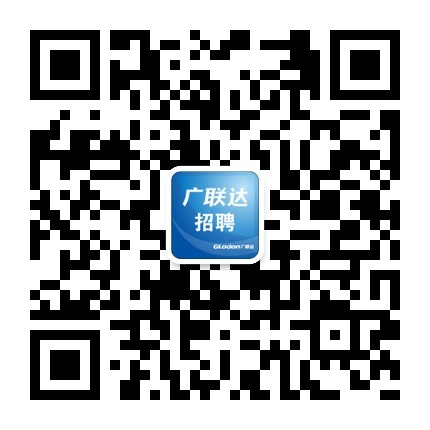 一、广联达——建设工程领域互联网+平台服务商作为建设工程领域互联网+平台服务商，广联达始终以专业精神锁定行业，期望通过互联网+带来的自由、平等、开拓与创新精神，以开放、互联、共享、协同的平台化理念共同打造产业链新生态。广联达软件股份有限公司成立于1998年，2010年5月在深圳中小企业板成功上市（股票简称：广联达，股票代码：002410），成为中国建设工程领域信息化产业首家上市软件公司。围绕工程项目的全生命周期，广联达提供以建设工程领域专业应用为核心，以大数据为支撑，以征信服务为基础，以互联网金融服务为增值，为独特优势的一流产品和服务。经过十几年发展，广联达从单一的预算软件扩展到工程施工、工程信息、工程造价、工程教育、电子政务、电子商务、互联网金融与投资八大类业务近百款产品。广联达拥有员工四千三百余人，在中国三十二个省市建立五十余家分子公司，销售与服务网络覆盖两百余个地市。2009年起广联达开始国际化进程，目前正以美国子公司、芬兰子公司和英国子公司为核心辐射欧美市场，以新加坡子公司、香港子公司和马来西亚子公司的区域优势带动台湾、印度尼西亚、泰国等东南亚市场的发展。广联达正在蓝图成就之路上越走越远！二、校招职位——TOT项目TOT”（Top of Top）技术精英项目，是为有志追求卓越前程的优秀学子进入广联达而设计的职业、技术提升能力培训项目。致力于帮助应届学子全面提升专业水平与综合素质，长达6个月培训加岗实践，辅以有针对性的技术指导，旨在帮助应届学子更好的培养专业技术能力，打通职业上升空间，扩展自己的职业生涯，在1-2年内成为研发骨干！广联达“TOT”技术精英项目，自2001年起，已经走过15年。当年参加TOT的应届学子有的已经成为公司的中高层，有的已经成为公司的技术骨干。作为打造公司中流砥柱的”TOT”技术精英是你通向精英之路的起点，能够培养自己专业技术卓越的能力，塑造完美的自己。三、校招职位——GMT项目“GMT”（Glodon Management Trainee ）管理培训生项目是广联达面向优秀的高校应届毕业生，选拔具有管理潜力的人才，进行为期三年系统全面的训练和培养工作。项目目的是希望通过高标准、严要求，辅以优秀的管理经理作为培训导师亲自指导，通过跨部门、跨职能、跨地域的轮岗，给予最大的机会和挑战，以最快的速度，发展成为全面的管理型人才。为公司储备专业的管理人才，经过公司的培养和历练，未来能够成长为公司的中高层管理人员。四、网申地址p  PC端网申渠道：http://zhaopin.glodon.com p  移动端网申渠道：扫码下方二维码，关注“广联达招聘”公众号。五、招聘行程时间：9月15日-10月15日地点：西安-北京-济南-天津-上海-杭州-成都-南京-武汉-哈尔滨-长春-大连-沈阳 详细行程请见官方网站：http://zhaopin.glodon.com六、 我们提供p  3-6个月的培养计划p  一对一的导师师父p  最前端科技的学习机会p  技术专家与管理职能双晋升通道七、常见问题——其他问题请登录http://zhaopin.glodon.comp  广联达是软件公司，为什么招聘建筑专业的学生？
广联达不仅仅是一家软件公司，它是建设工程领域互联网+平台服务商。经过十几年发展，广联达从单一的预算软件扩展到工程施工、工程信息、工程造价、工程教育、电子政务、电子商务、互联网金融与投资八大类业务近百款产品。我们所有的产品都是根植于建设工程领域，被广泛使用于房屋建筑、工业工程与基础设施等三大行业。所以，在广联达，计算机相关专业背景和建筑相关专业背景的人才占比分别是31%和35%。p  我是建筑专业的学生，哪些岗位适合我？职业发展如何？还能考建筑相关证书吗？
作为行业软件公司，广联达拥有软件全生命周期的所有岗位，包括需求、开发、测试、销售、实施、运维、服务等。这些岗位均面向建筑专业的学生进行招聘。除了软件开发对计算机编程能力有较高要求之外，其它岗位均需要具备良好的建筑专业知识基础。
自2001年公司开始校园招聘以来，每年均与大量建筑专业学生加盟广联达。经过不断学习和持续积累，现在，他们大都已成为公司内各条业务战线的中坚力量，不少人现已成为公司内部的建筑业务专家。
公司重视人才发展，在人才开发、培训方面均有较大投入。公司提倡“工作学习化”、“学习工作化”，鼓励并组织员工利用业余时间，自发学习专业知识，考取相关职业资格证书。一旦考试通过，公司将全额报销考试费用，并根据不同考试一次性发放最高5000元的考试津贴。现在，我们已有不少员工在公司的组织下，考取了建造师、经济师、PMP等职业资格证书。p  与其他公司相比，广联达具备怎样的优势？
作为建设工程信息化服务领域的首家上市公司，广联达2014年营业收入达到了17.95亿，并且近三年来净利润符合增长率超过30%，确定了牢固的行业领先，核心产品用户覆盖率高达95%以上。
广联达主要产品均具有自主知识产权及自主创新的软件架构，公司掌握了20余项专利、30余项核心技术，160余个软件著作权；3D图形算法居国际领先水平，通过先进的组件技术，可实现产品的快速开发和不断升级。技术类人才业务类人才产品类人才地点北京、上海、西安北京、西安、全国各分支北京专业2016应届本科以上学历，
计算机、数学、自动化、电子信息、地理信息等相关专业；2016应届本科以上学历，
土木工程、工程管理、工程造价等建筑相关专业；2016应届本科以上学历，专业不限；职位p  开发工程师（图形、搜索引擎、PC端、云计算、移动端等方向）；p  自动化测试工程师；p  业务测试工程师；p  软件销售工程师；p  软件服务工程师；p  产品经理p  产品运营p  UI/UE设计工作地点面向专业其他营销管培生全国各地轮岗2016应届本科以上学历，专业不限内驱力、分析力、合作力、学习力p  成熟细致的福利关怀p  有竞争力的薪酬晋升机制p  海内外的轮岗机会（管培生）p  北京有竞争力的户口指标